แบบสำรวจสถานที่ตั้ง กศน.ตำบลกศน.อำเภอป่าติ้ว จังหวัดยโสธรที่รายชื่อ กศน.ตำบลสภาพอาคารสภาพอาคารสภาพอาคารสถานที่ตั้ง กศน.ตำบลสถานที่ตั้ง กศน.ตำบลสถานที่ตั้ง กศน.ตำบลชื่อครู-สกุล ครู กศน.ตำบลรูปภาพสถานที่ตั้งหมายเหตุที่รายชื่อ กศน.ตำบลเอกเทศอาศัยอยู่ร่วมกับอาศัยอาคารของหน่วยงานหมู่ที่บ้านตำบลชื่อครู-สกุล ครู กศน.ตำบลรูปภาพสถานที่ตั้งหมายเหตุ1กศน.ตำบลโพธิ์ไทร/--4-โพธิ์ไทรนายเด่นชัย อ่ำแพร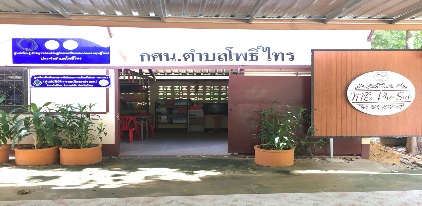 2กศน.ตำบลศรีฐาน-ศูนย์ท่องเที่ยวเชิงเกษตร-1ศรีฐานศรีฐานนางธิดารัตน์ นิลทะสิงห์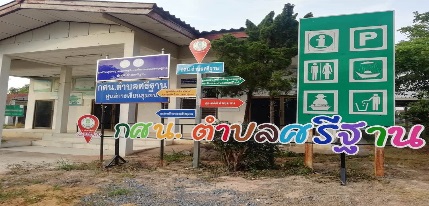 3กศน.ตำบลโคกนาโก/--12โคกนาโกโคกนาโกนางจิราภรณ์ น้อยเสนา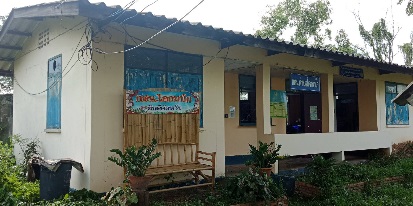 5กศน.ตำบลกระจาย/--2นิคมกระจายนางสาวเพลินจิตร อินทร์ขาว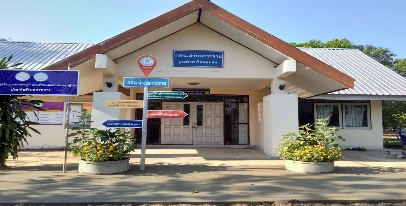 ที่รายชื่อ กศน.ตำบลสภาพอาคารสภาพอาคารสภาพอาคารสถานที่ตั้ง กศน.ตำบลสถานที่ตั้ง กศน.ตำบลสถานที่ตั้ง กศน.ตำบลชื่อครู-สกุล ครู กศน.ตำบลรูปภาพสถานที่ตั้งหมายเหตุที่รายชื่อ กศน.ตำบลเอกเทศอาศัยอยู่ร่วมกับอาศัยอาคารของหน่วยงานหมู่ที่บ้านตำบลชื่อครู-สกุล ครู กศน.ตำบลรูปภาพสถานที่ตั้งหมายเหตุ6กศน.ตำบลเชียงเพ็ง-ศาลา SML-1-เชียงเพ็งนายประสิทธิ์ชัย ทองปนท์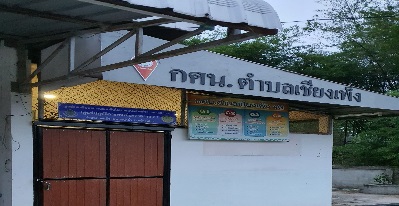 7ศรช.โพธิ์ไทร/--1-โพธิ์ไทรนางสาวรัตชา สินธุธนาชัย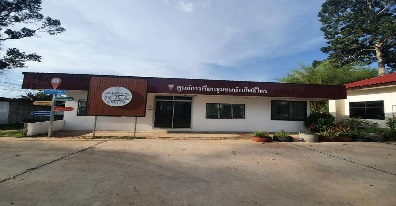 